Фототаблица к акту осмотра от 16.09.2019 года факта установки и эксплуатации конструкции по адресу: г. Сургут, напротив здания № 1 по ул. Югорская. Съемка проводилась в 15 часов 00 минут фотокамерой Canon-EOS-1100D.Главный  специалист отделаадминистративного контроляконтрольного управленияАдминистрации города                               		                                                              Галиуллин Р.Р.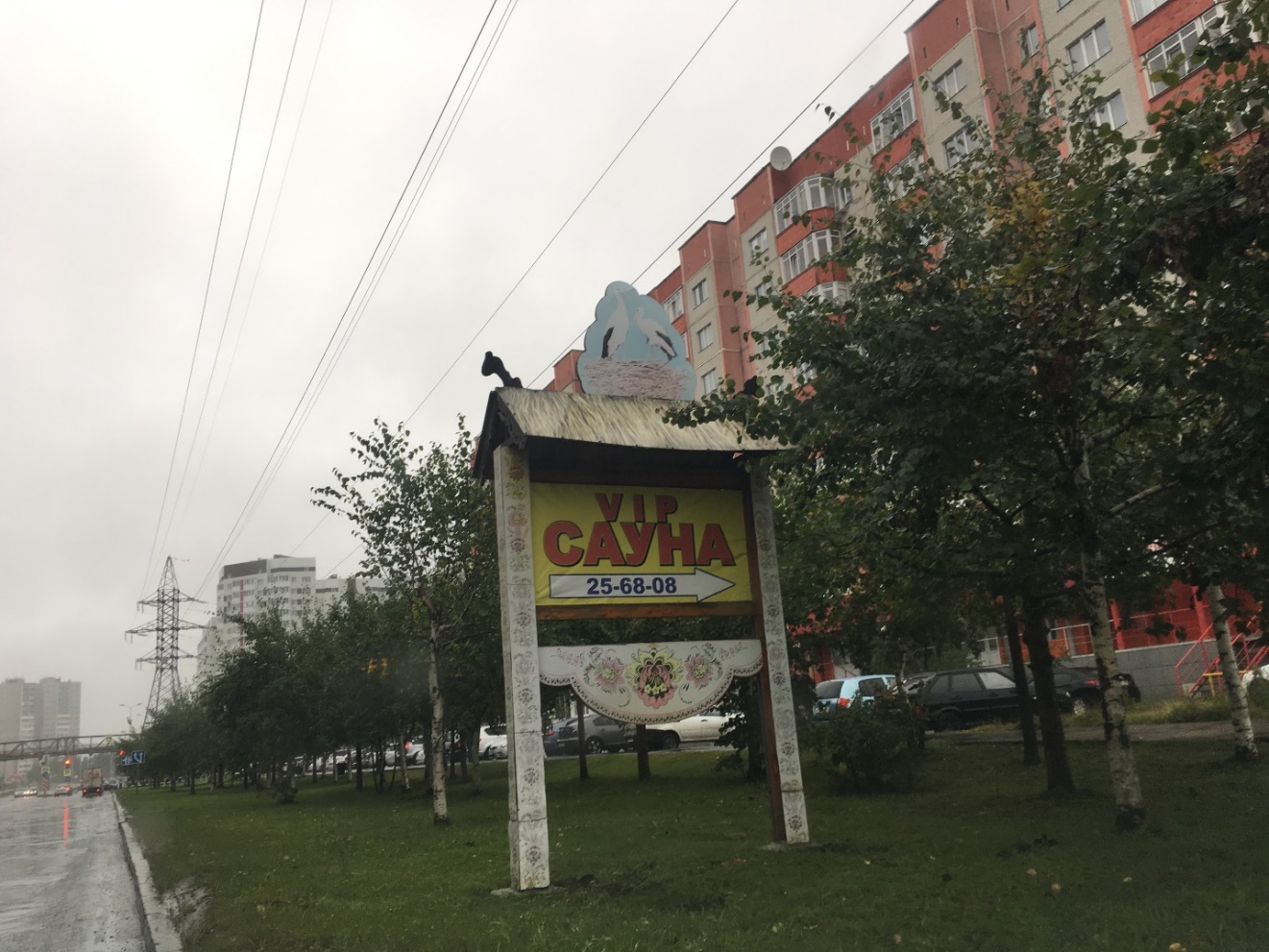 Фото №1